Регистрации новых легковых автомобилей в Европе* по производителям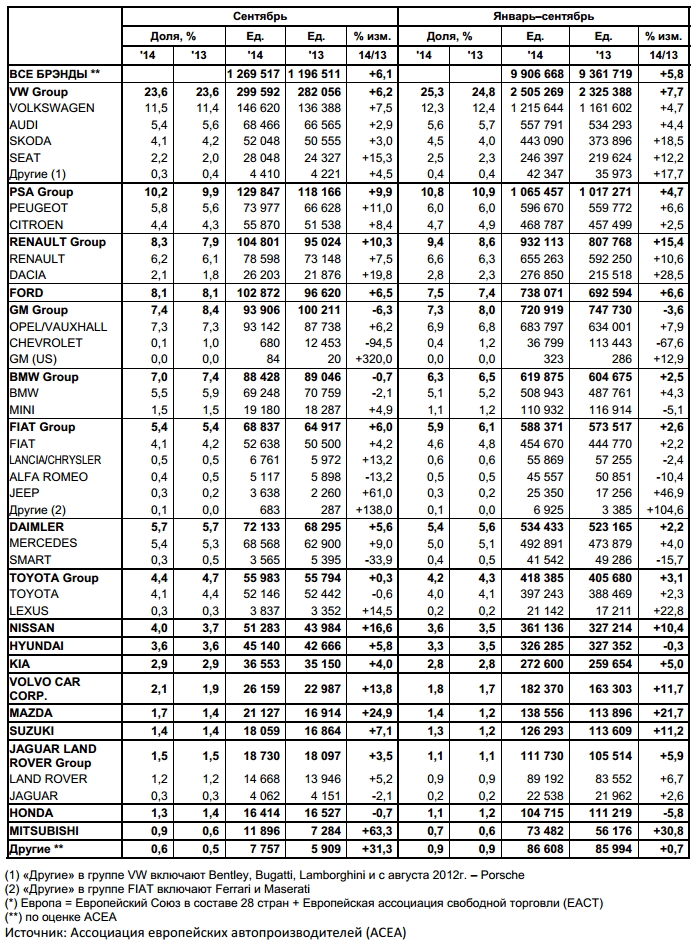 